Phiếu bài tập tuần 3 và 4Môn tin học 6Câu 1.  Soạn thảo văn bản theo mẫu sau:Nhà đày Buôn Ma Thuột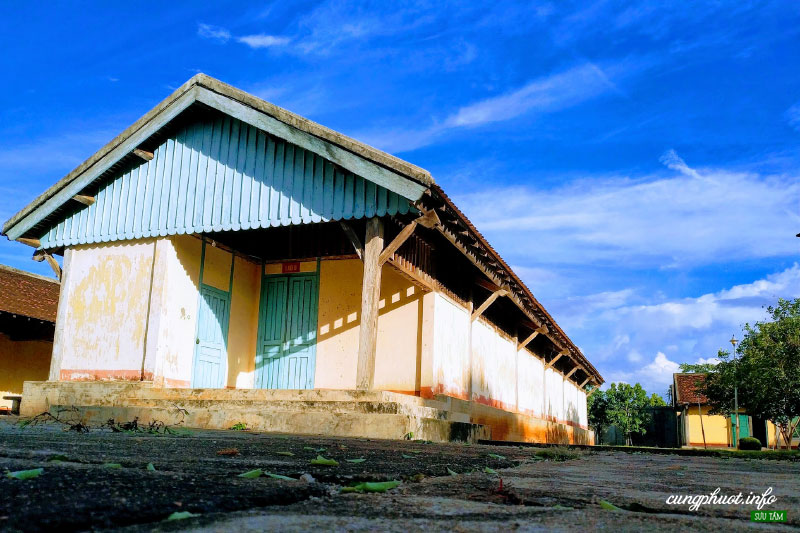 Nhà đày Buôn Ma Thuột do thực dân Pháp thiết lập trong thời kỳ 1930 – 1931 để đày biệt xứ và giam giữ những người yêu nước, những đảng viên cộng sản bị bắt, bị xử án nặng ở các tỉnh Trung Kỳ, những người đi đầu trong các cuộc đấu tranh phong trào Xô Viết Nghệ Tĩnh.Yêu cầu:Soạn thảo đoạn văn bản trên Font chữ Time New Roman, cỡ chữ 14Chèn hình ảnh minh họa đúng vị trí yêu cầu Tô màu chữ thích hợp Câu 2    Kẻ bảng theo mẫu:           BẢNG ĐIỂM MÔN TIN HỌCYêu cầu:Kẻ bảng, soạn thảo nội dung trên Tô màu nền, màu chữ khác nhau cho từng cột Chọn Căn lề cho các cột theo mẫu TTHỌ VÀ TÊNĐiểm KTTXĐiểm KTTXĐiểm KTGKĐiểm KTCKTB môn1Lê Nhật Anh7766.56.62Phan Khánh Lan8698.57.93Nguyễn Thị Linh89109.09.04Bùi Duy Mạnh71056.07.05Trần Văn Minh79109.58.9